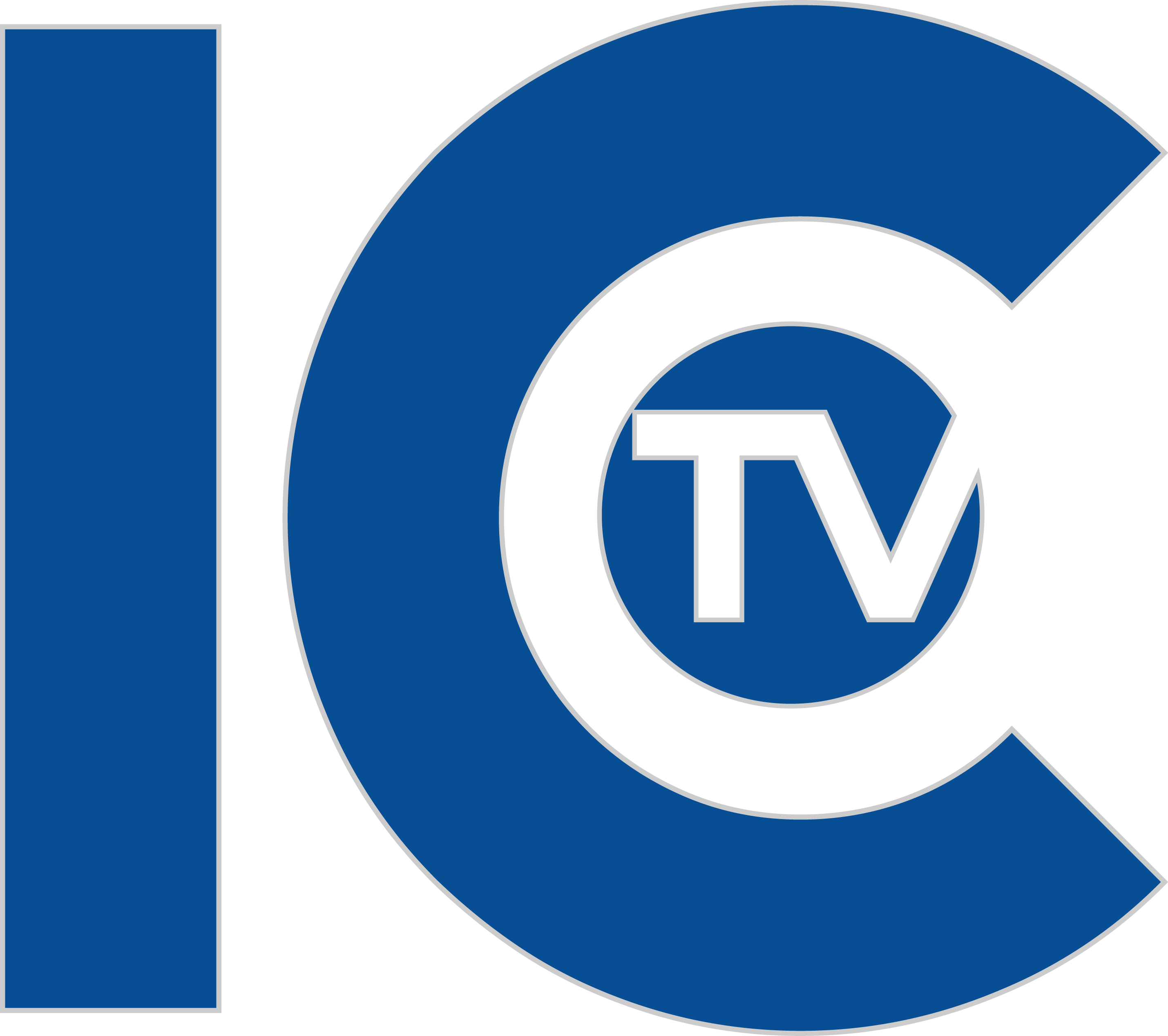 Show TitleProducerFirst and last nameCampus AddressPhone NumberEmailProducerFirst and last nameCampus AddressPhone numberEmail-- Show Tagline --By applying to produce a television show on ICTV, you agree to adhere to the polices of ICTV which include (but are notlimited to) the following:Attend all producer meetingsAdhere to the program schedule as set by the Executive Staff, including the premiere of “field” shows during     ICTV’s sweeps periodProvide program promotional related materials including logo, program description and crew in accordance with the schedule established by the Executive StaffAgree to provide digital backup files of ALL episodesAgree to produce at least 2 promo’s in accordance with the schedule established by the Executive StaffParticipate in ICTV sponsored eventsAdhere to ICTV Checkout Center & PPECS regulations*If these requirements are not met, the Executive Staff reserves the right to suspend the show, cancel the show, or removeICTV equipment accessShow NameSection 1: Personal InformationProducersFirst and Last Name – Major, concentration, minors, class of ___First and Last Name – Major, concentration, minors, class of ___Why do you want to be an ICTV producer?Producer 1:Producer 2:Section 2: Qualifications to produceICTV Participation HistoryProducer 1Producer 2Facilities Qualifications (include classes taken that relate to equipment and facilities used for production)Producer 1Producer 2Management Background (qualifications for being a leader/producer; can be positions or skills)Producer 1Producer 2Section 3: Show InformationShow Title:Logline (2ish sentence description of show)Why should ICTV pick up this show?TopicsDiscussion content (how will you come up with this content)Field segments (please explain what they are if applicable)FormatA Block – Segment Title - __ minutesBreakdown of each part of the blockBREAK 1:30B Block – Segment Title - __ minutesBreakdown of each part of the blockBREAK 1:30C Block – Segment Title - __ minutesBreakdown of each part of the blockSection 4: Timetable (Based on assumption of 9/03/2017 Recruitment Night – Subject to change)When will your cast and crew be picked by?When do you plan to do a practice cast?When is your first full episode?Do you plan to do a switchcast? When would that be?Section 5: Technical and Talent InformationPre-selected positions – who (if anyone) is already selected for your show?Technical positions needed – what positions do you need filled?Talent positions neededGuests and/or contestants – how will you book guests? (if applicable)Equipment neededStudioWhich studio do you prefer and why?Other studio equipment needed: mic kit, monitor, etc.Scene Shop itemsCheckout Center (PPECS not usable)Section 6: Rough Episode Rundown (please include a sample rundown either through a screenshot or through another method)Section 7: LayoutsSet design DescriptionPictures or drawingsCamera layoutDescriptionPictures or drawingsLightingDescriptionPictures or drawingsSection 8: Publicity PlanObjective of publicityPublicity mediumsSocial Media – what accounts do you have and how will you utilize them?Print – how will you utilize print?On-air promotions (at least two required per semester) – how will you create on-air promotions? Do you have any ideas?Public relations – how will you make sure your cast and crew follows ICTV guidelines?Section 9: Pre-Production MaterialsSample Host MonologueSample topics and discussionsSection 10: OtherIs there anything else you need want us to know about your show that you haven’t previously listed? Please delete this section if the answer is no.